UMCOR  SUNDAYPreludeIntroit						Lord, Listen to Your Children Praying	Tori DeverellAnnouncementsSkit Guys					Video for 4th Sunday of Lent				*Opening Hymn			O For a Thousand Tongues to Sing	UMH# 57Morning PrayersSpecial Music				He’s Done Marvelous Things			Tori DeverellChildren’s Message													Pastor Tom BarnardHebrew Scripture		Psalm 23									Dan MillerEpistle Reading			Ephesians 5: 8-14*Hymn of Preparation 	Savior, Like a Shephard Lead Us		UMH# 381Gospel Reading: 		John 9: 1-41Message					“Stewardship of Your Treasures”		Pastor Tom BarnardOffertory*Sending Hymn			Be Thou My Vision						UMH# 451	Benediction/Sending*Indicates to please stand if you are ablePrayer List for this week Lorraine Duffy, Greg Ragland, Dave Schrader, and Gary Denniston (Gary will be having more tests on Tuesday and Wednesday of this week).Easter Lilies signup sheet in the narthex. Cost per plant is $20.00Fellowship treats are provided by Deb BonzerLunch at Trinity coming March 23rd tickets available for $10.00 from the office or at the door. Menu on the bulletin board in the narthex.Blood Drive at Messiah Lutheran Friday March 24th 12- 7 pmFellowship Potluck Brunch after church on March 26th Bring a dish to share, casseroles and such will be kept warm during service in the new warmer.March 20th at 6:30 in Wesley Hall District Superintendent, Rev. Dr. Moody Colorado will present the conference stance on the LGBTQIA+ issue. There will be a Q&A session following his presentation. All members are invited.   	Mar 19th     Sunday		  5:00 pm  Parents Group - Wesley HallMar 20th   Monday	       10:30 am  Staff - Library							  6:30 pm LGBTQ+ conference stance Meeting - Wesley Hall							  6:00 pm  HS Play Rehearsal - SanctuaryMar 21st   Tuesday		  6:00 pm  Finance Ministry - Library  6:00 pm  HS Play Rehearsal - SanctuaryMar 22nd    Wednesday	       10:00 am  Big Four IRSPA - Library						  5:30 pm  Bell Choir Practice - Sanctuary					         6:30 pm  Chancel Choir Practice - Sanctuary					         6:30 pm  Youth Group 	Mar 23rd	 Thursday		  9:00 am  UWF Social - Library							11:00 am  Lunch with Trinity - Wesley Hall							  5:30 pm Ladies Bible Study - Phyllis Huxsol’s home							  6:00 pm HS Play Rehearsal - SanctuaryMar 24th    Friday			  1:00 pm Stitches - LibraryOfferingNeeded Weekly to meet budget:  $7,203.5203-05-23  Church Attendance:	   160	Offering for week:       03-05-23 $   4,250.50	 (-$2,953.52)03-12-23  Church Attendance:    139	Offering for week:       03-12-23 $   2,485.00  (-$4,718.52)Organist 		Jeannine Mills		Sound Booth		Kelly TynanBell Choir		Jacob Gassman  		Broadcast		Elijah Deverell Chancel Choir 	Derek Sturtevant		Pastor			Rev. Tom BarnardNursery Attend. 	Heather Gifford		Custodian 		Kim VanceTreasurer		Joy Frank			Nurse			Karen CutlerOffice Admin. 	Kim Kingery, Ann Tunnicliff, Lori Aird, and Amber Deverell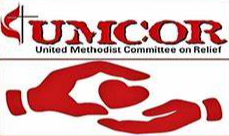 